Îndrumar depunere proiecte UPB-GEX 2017Pentru a depune un proiect la competiția UPB-GEX 2017 trebuie sa urmați următorii pași:Accesați pagina programului la adresa: http://www.upb.ro/anunturi-interne-cercetare.html  descărcați pachetul de informații, cerea de finanțare si anexele cererii de finanțare. Accesați platforma de depunere la adresa: https://easychair.org/conferences/?conf=upbgrants2017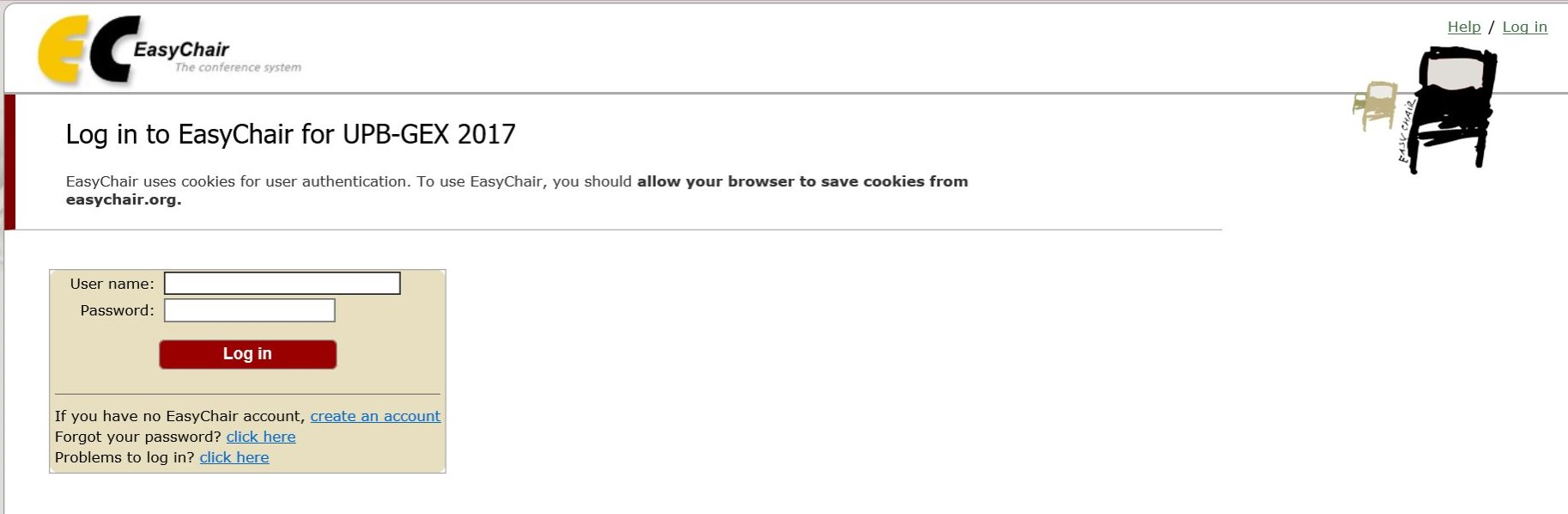 Daca nu aveți cont pe platforma EasyChair va puteți crea un cont apăsând pe link-ul „create an accout”.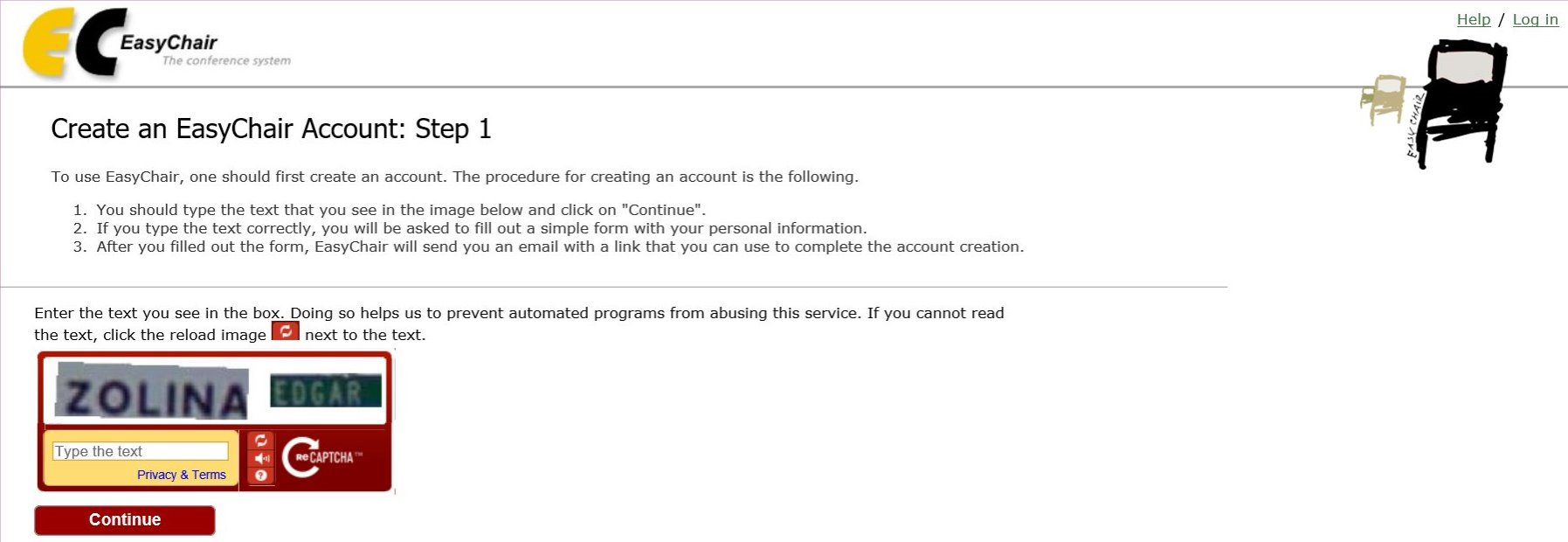 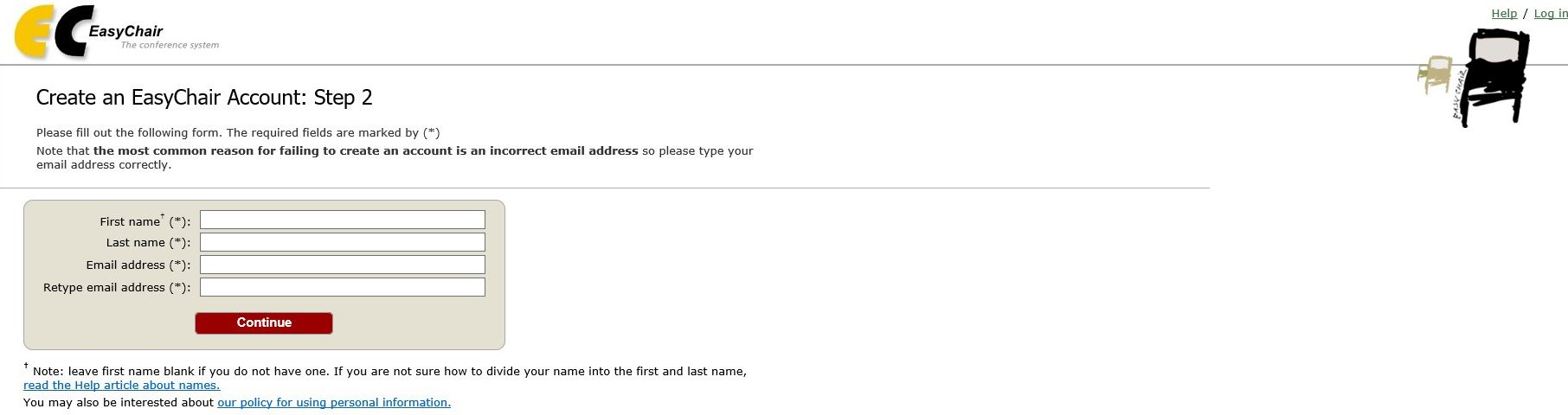 După ce v-ați autentificat in platforma de depunere, pentru a încarcă depunerea de proiect faceți click pe butonul „New Submission”.In pasul 1 selectați domeniul in care se încadrează propunerea  si apăsați pe butonul „Continue”;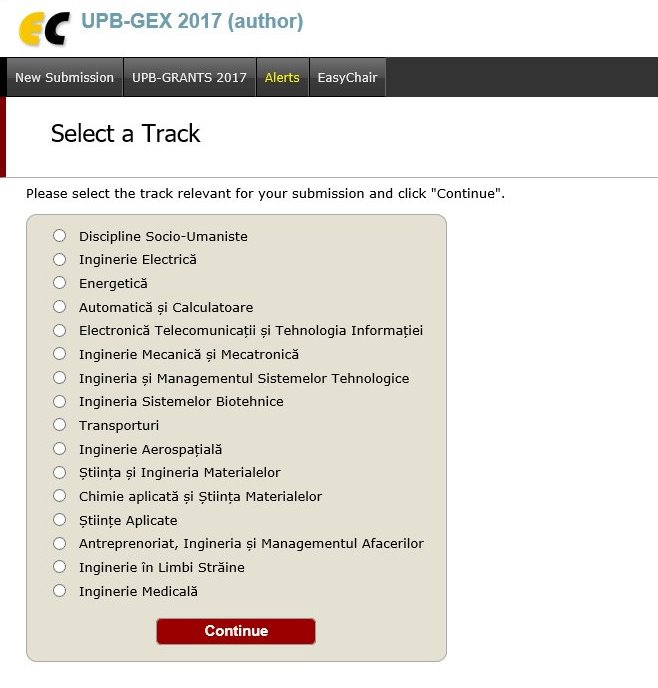 In pasul doi completați detaliile propunerii de proiect si apăsați butonul „Submit”, încărcați fișierul cu cererea de finanțare in format PDF si fișierul cu anexele cererii de finanțare in format PDF.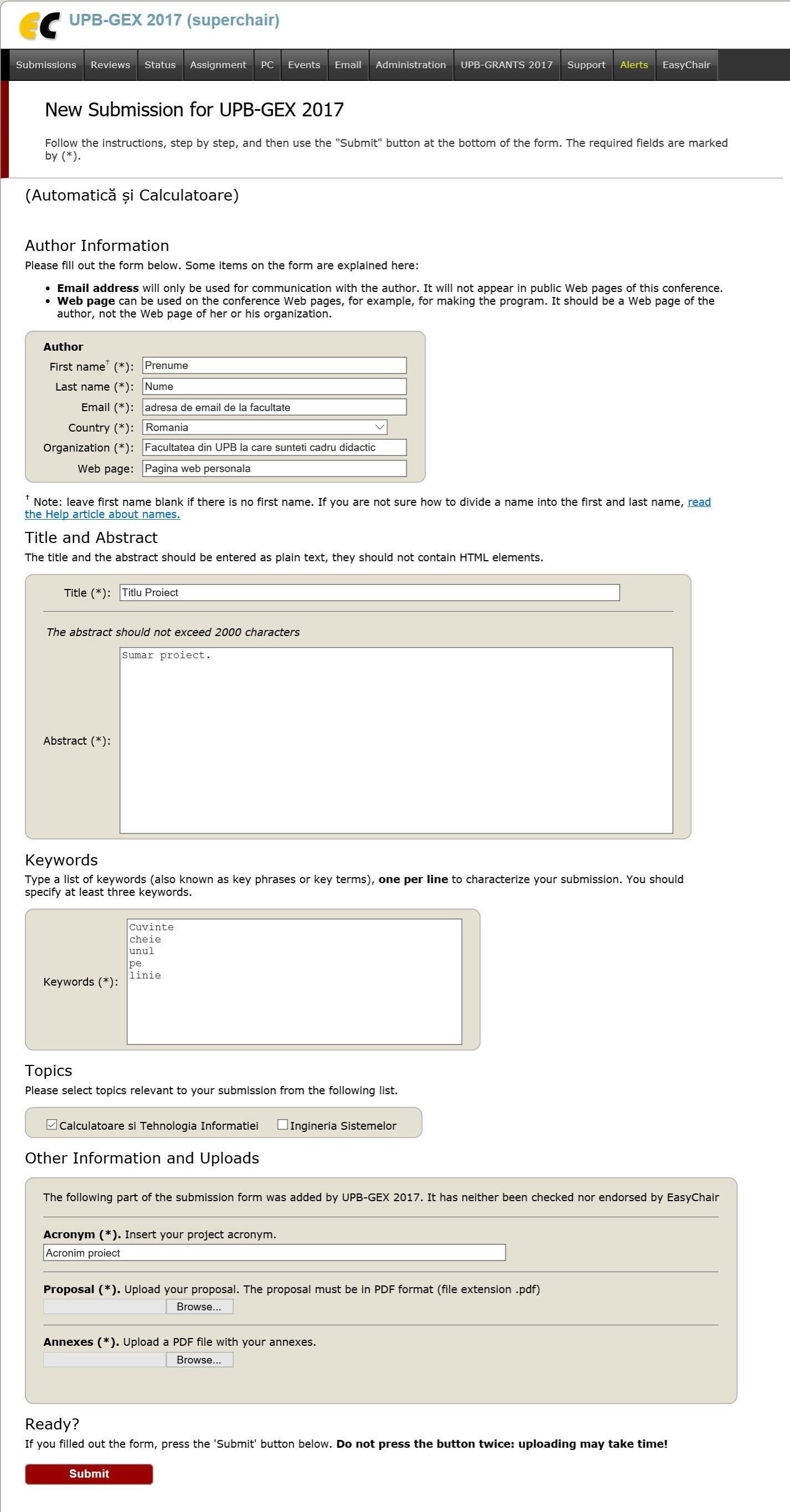 